Time BUG Members Please(aka Time Gentlemen Please)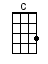 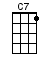 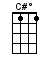 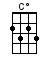 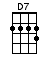 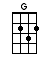 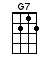 6/8 TIME means / 1 2 3 4 5 6 / or                            / 1       2      /INTRO:   / 1 2 / 1 2 / [C] / [C] /[C] Time BUG members pleaseIt's [C] time you were [C#dim] no longer [G] here[G7] Time BUG members pleaseIt's [Cdim] time to drink up your [C] beerWe've [C] had a few [C7] stories Some [F] laughter and song
We’re [D7] all pals together As [G7] we say so [G7] longWe'll be [F] back here next [Cdim] monthSo [C] please come alongNow it's [D7] time [G7] BUG members [C] please [G7][C] Time BUG members pleaseIt's [C] time you were [C#dim] no longer [G] here[G7] Time BUG members pleaseIt's [Cdim] time to drink up your [C] beerWe've [C] had a few [C7] stories Some [F] laughter and song
But the [D7] time has now come When we [G7] must say so [G7] long…We'll be [F] back here next [Cdim] monthSo [C] please come alongFor it's [D7] time [G7] BUG members [C] please [G7] [C]www.bytownukulele.ca